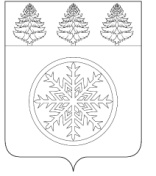 РОССИЙСКАЯ ФЕДЕРАЦИЯИРКУТСКАЯ ОБЛАСТЬАдминистрацияЗиминского городского муниципального образованияП О С Т А Н О В Л Е Н И Еот 31.10.2022                              Зима                                          № 1070О внесении изменений в регламент предоставления муниципальной услуги «Предоставление в собственность, аренду, постоянное (бессрочное) пользованиеземельного участка, находящегося в государственной или муниципальной собственности, без проведения торгов» на территории Зиминскогогородского муниципального образованияРуководствуясь статьей 28 Устава Зиминского городского муниципального образования, администрация Зиминского городского муниципального образованияП О С Т А Н О В Л Я Е Т : 1. Внести в регламент предоставления муниципальной услуги «Предоставление в собственность, аренду, постоянное (бессрочное) пользование, безвозмездное пользование земельного участка, находящегося в государственной или муниципальной собственности, без проведения торгов» на территории Зиминского городского муниципального образования (далее – регламент), следующие изменения:- в пункте 2.8 регламента вместо слов «Срок предоставления муниципальной услуги определяется в соответствии с Земельным кодексом Российской Федерации» читать слова:      «Срок предоставления муниципальной услуги в соответствии с п. 5 ст. 39.17 Земельного кодекса Российской Федерации, составляет не более 14 календарных дней со дня регистрации заявления в уполномоченном органе.2. Настоящее постановление вступает в силу со дня его размещения на официальном сайте администрации Зиминского городского муниципального образования.3. Контроль исполнения настоящего постановления возложить на первого заместителя мэра городского округа.Мэр Зиминского городскогомуниципального образования 	     	                                                           А.Н. Коновалов